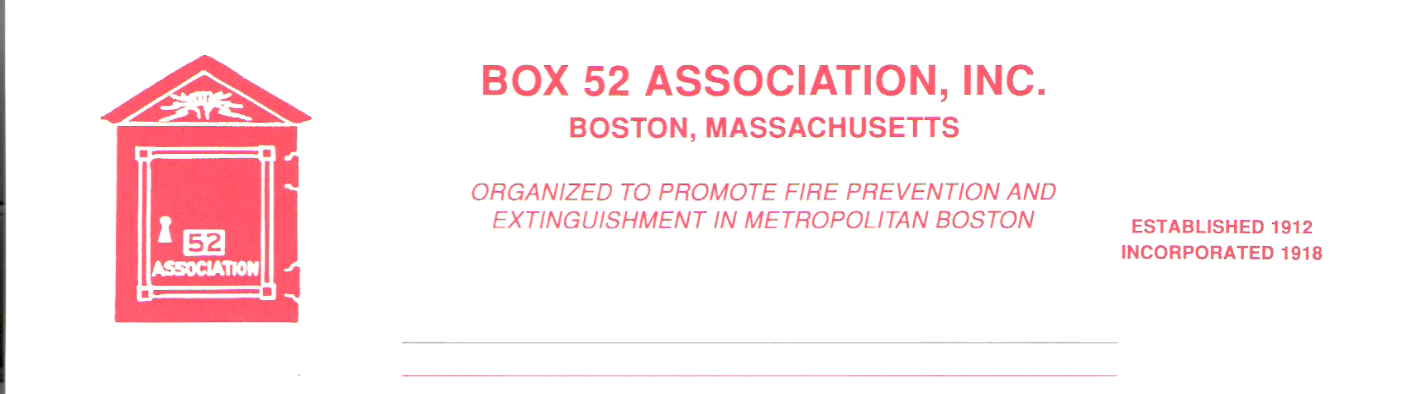 OFFICERS                                                                                                 			    DIRECTORSPRESIDENT    	Richard A. Conway                                                                                                     Frank Barry                             richardaconway@comcast.net                                                                                 Thomas Brophy                                                                        VICE                    James Cullen                                                                                                               Michael Kass                                                                                                                                                                   PRESIDENT        jandm0603@hotmail.com                                                                                           Patrick O’Connor                                                                                SECRETARY      Jeff Brown  	                                                                                                         David Parr	                                                                                                     jeffb0841@gmail.com                                                                                                  John Rafferty                                                                                                                                           TREASURER     William H. Wilderman – 617-212-8186                                      	             Bwilderman@feinewengland.com                      Mailing Address:                     Box 52 AssociationWebsite: www.Box52.org						                                   c/o William H. Wilderman       E-Mail:  box52boston@hotmail.com                                                                                         PO Box 848                                                                                                                                                      Medford, MA. 02155-0009                  General Order # 1,059                                        March 2021                                  Date:  Friday, March 19th 2021                                  Location: Virtual via ZOOM                                  Time: 2000 hours                                  Program: BFD Fire Commissioner Dempsey will deliver                                                    an overview of his plans for the BFD and                                                   what is ongoing with the Department.                                                   Second speaker of the evening will be                                                   Mr. Peter Barber of Schenectady, New York                                                   a noted fire photographer from upper New                                                    York state.Guest SpeakersOur first guest speaker will be Boston Fire Commissioner/Chief Jack Dempsey. Commissioner Dempsey is a 35 year member of the BFD. He served as Fire Marshall from March 2015-Dec. 2019 at which time he was promoted to Chief of Operations a position he held until March 12th, 2020 when he was promoted to Commissioner/Chief. Comm. Dempsey was instrumental in the development and implementation of the NFPA Hot Work Safety Certification program. He also serves on the Walsh-Kennedy Commission on Hot Work. He is a member of the Fire Service Advisory Council.Peter Barber started buffing in his home town of Buffalo, NY. After several years he started photographing jobs. In 1987 he became an AP stringer and then became staff photographer on several newspapers in upstate New York. February Meeting48 members tuned in via our Zoom Channel for a great program on B Mack fire apparatus and numerous photos of bygone rigs from the collection of Member Frank San Severino. The program was greatly enjoyed by all.Good & WelfareMember Bill Noonan is on the mend after a recent hospital stay.Line BoxThe next issue of the Line Box will be out in May, followed by our summer issue in August.RemindersVirtual Meeting Friday, March 19th at 2000 hrs. By Order of the President                                                 Newsletter EditorRichard Conway                                                               Frank San SeverinoINSTRUCTIONS FOR JOINING ZOOM MONTHLY MEETINGTopic: Box 52 
Time: Jan 15, 2021 08:00 PM Eastern Time (US and Canada) Join Zoom Meeting https://us02web.zoom.us/j/81755933054?pwd=TVhvS1ppUjVnbW9oTDFTT0xSTDlyZz09Meeting ID: 817 5593 3054 
Passcode: 359332 
One tap mobile 
+13126266799,,81755933054#,,,,*359332# US (Chicago) 
+16468769923,,81755933054#,,,,*359332# US (New York) Dial by your location 
+1 312 626 6799 US (Chicago) 
+1 646 876 9923 US (New York) 
+1 346 248 7799 US (Houston) 
Meeting ID: 817 5593 3054 
Passcode: 359332 